Multiple Sclerosis SocietyCourtney HarthMs. LillieJune, 13, 2013Futures ForumTable of ContentsIntroductionThe job I picked for my report is the Multiple Sclerosis Group Facilitator. With this job you help out a group of people with Multiple Sclerosis. Obviously with all jobs you need some kind of experience, training, etc. Also there are always different things you need to do with different jobs. With this job you would need to provide community visits and home visits (when appropriate) with the Public Education Coordinator, provide face-to-face and telephone support and information to clients, submit monthly statistics to the Regional Manager, mail out, accepts and reviews applications, speak to clients in person and on the phone in regards to the program, speaks to family members, vendors and health professionals that are authorized by the client as part of the application process, and many more things you can find out when applying.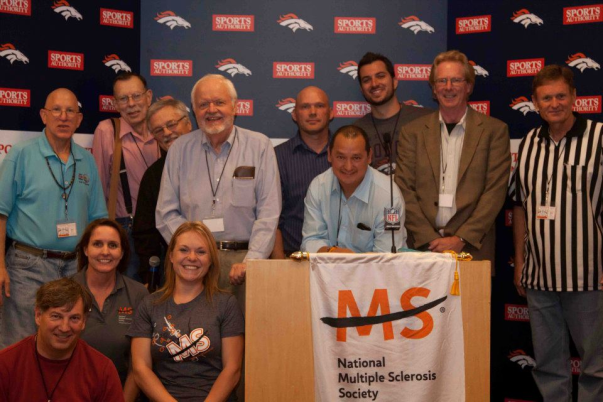 Pg. 1Required Skills/Experience/EducationWith this job, as with most jobs, you need some education and experience. So with this one you would need a university degree in a related field with at least three years of experience in group planning and facilitation in the non-profit sector or a related work place or business environment, experience in working with people with disabilities, ability to deal sensitively and appropriately with a variety of people (both in person and on the telephone), strong oral and written communication skills, and ability to multi-task. It is also required to have a valid class 5 driver’s license and current first aid and CPR. You will also have to represent the MS Society in an appropriate manner.Pg. 2Personality Traits to Excel in This PositionPersonality always helps people do better with their jobs. This job in particular needs to have people with a good personality. For example you would have to have strong interpersonal and communication skills, be able to do things independently, and deal with people sensitively over telephone & in person. It is better for you to apply for this job and have a good personality & be patient because you would be working with people with disabilities and you can’t get angry at them for something they can’t do.Pg. 3Level of Pay/Benefits is ProvidedWith a group facilitator the average yearly salary is $53,000 in USD as of June, 13, 2013. Average group facilitator salaries can vary greatly due to company, location, industry, experience and benefits.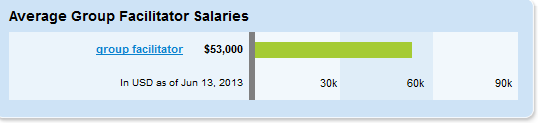 Pg.4How Can a High School Student Begin Getting ExperienceIf you’re in high school and you want to start getting the experience needed to be a group facilitator you could sign up at a camp to be a camp councillor to help you get used to working with lots of people. You would need to be able to do things independently and help out people with different needs. That would also help you with patience. You will need to have patience to work as a group facilitator for MS. You could also just sign up for little things over the weekends, March break, and even summer.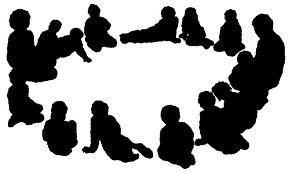 Pg. 5Referenceshttp://mssociety.ca/alberta/careers.htmlhttp://www.simplyhired.com/a/salary/search/q-group+facilitatorPg. 6HeadingPageIntroduction1Required Skills/Experience/Education2Personality Traits to Excel in This Position3Level of Pay/Benefits is Provided4How Can a High School Student Begin Getting Experience5References6